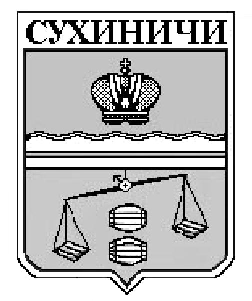 КАЛУЖСКАЯ ОБЛАСТЬ                                ПОСЕЛКОВАЯ  ДУМАГОРОДСКОГО ПОСЕЛЕНИЯ«ПОСЕЛОК СЕРЕДЕЙСКИЙ»От 26.12.2018 года                                                                    № 153Об утверждении Правил благоустройстватерриторий городского  поселения «Поселок Середейский» Руководствуясь Федеральным Законом от 06.10.2003 N 131-ФЗ "Об общих принципах организации местного самоуправления в Российской Федерации", Законом Калужской области от 22 июня 2018 года N362-ОЗ
«О благоустройстве территорий муниципальных образований Калужской области», Уставом ГП «Поселок Середейский",   Поселковая  Дума ГП  "Поселок Середейский" РЕШИЛА: 1. Утвердить Правила благоустройства   территорий городского поселения " Поселок Середейский " (приложение N 1).2. Решение Поселковой  Думы городского  поселения  "Поселок Середейский" от  31.08.2017г  N107 "Об утверждении правил благоустройства и содержания  территорий городского поселения "Поселок Середейский" признать утратившим силу.        3. Настоящее Решение вступает в силу после его официального обнародования.       6.Контроль за исполнением настоящего Решения возложить на администрацию ГП "Поселок Середейский".Глава городского поселения«Поселок Середейский»                                       Т.Д.Цыбранкова